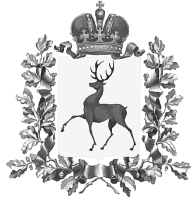 Администрация городского округа Навашинский Нижегородской областиПОСТАНОВЛЕНИЕ17.05.2021                                                                                      № 494О внесении изменений в постановление администрации городского округа Навашинский Нижегородской области от 05.04.2021г. №334 «О проведении мероприятий по благоустройству и санитарной очистке территории городского округа Навашинский»Администрация городского округа Навашинский п о с т а н о в л я е т: Пункт 1 постановления изложить в следующей редакции: 	«1. В период с 5 апреля по 25 мая 2021 года на территории городского округа Навашинский провести мероприятия по благоустройству и санитарной очистке».  2. Организационному отделу администрации городского округа Навашинский обеспечить опубликование настоящего постановления в газете «Приокская  правда» и размещение на официальном сайте органов местного самоуправления городского округа Навашинский в информационно-телекоммуникационной сети Интернет.3. Контроль за исполнением настоящего постановления возложить на заместителя главы администрации, директора департамента О.М.Мамонову.Глава местного самоуправления                                                           Т.А. Берсенева